Required Federal Accessibility                                   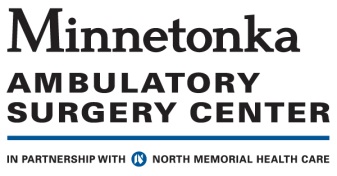 and Nondiscrimination NoticeDiscrimination is against the lawMinnetonka Ambulatory Surgery Center complies with applicable federal civil rights laws and does not discriminate on the basis of race, color, national origin, age, disability or sex. Minnetonka Ambulatory Surgery Center does not exclude people or treat them differently because of their race, color, national origin, age, disability or sex.Minnetonka Ambulatory Surgery Center provides:Free aids and services to people with disabilities so they may communicate effectively with us, such as:Qualified sign language interpretersWritten information in other formats (large print, audio, accessible electronic formats, other formats)Free language services to people whose primary language is not English, such as:Qualified interpretersInformation written in other languagesIf you need these services, call 763-581-8950.If you believe that Minnetonka Ambulatory Surgery Center has failed to provide these services or discriminated in another way on the basis of race, color, national origin, age, disability or sex, you can file a grievance with: Minnetonka Ambulatory Surgery Center, Civil Rights Coordinator, 15450 Highway 7, Suite 200, Minnetonka, MN  55345, Phone-763-581-8950, Fax-763-581-8951, or at cness@minnetonkaasc.com. You can file a grievance in person, by mail, fax or email. If you need help filing a grievance, the Minnetonka Ambulatory Surgery Center Civil Rights Coordinator is available to help you. You can also file a civil rights complaint with the U.S. Department of Health and Human Services Office for Civil Rights electronically through the Office for Civil Rights Complaint Portal available at https://ocroortal.hhs.gov/ocr/portal/lobby.jsf, or by mail, phone or fax at: U.S. Department of Health and Human Services, 200 Independence Avenue S.W., Room 509F, HHH Building, Washington DC 20201, 1-800-368-1019, 1-800-537-7697 (TOO).Complaint forms are available at http://www.hhs.gov/ocr/office/file/index.html.Link to Top 15 Languages by State:https://www.cms.gov/CCIIO/Resources/Regulations-and-Guidance/Downloads/Appendix-A-Top-15.pdf English ATTENTION: If you speak English, language assistance services, free of charge, are available to you. Call 1-763-581-8950.Spanish ATENCIÓN: si habla español, tiene a su disposición servicios gratuitos de asistencia lingüística. Llame al 1-763-581-8950.Hmong LUS CEEV: Yog tias koj hais lus Hmoob, cov kev pab txog lus, muaj kev pab dawb rau koj. Hu rau -1-763-581-8950.Cushite *Oromo XIYYEEFFANNAA: Afaan dubbattu Oroomiffa, tajaajila gargaarsa afaanii, kanfaltiidhaan ala, ni argama. Bilbilaa 1-763-581-8950.Vietnamese CHÚ Ý: Nếu bạn nói Tiếng Việt, có các dịch vụ hỗ trợ ngôn ngữ miễn phí dành cho bạn. Gọi số 1-763-581-8950.Chinese 注意：如果您使用繁體中文，您可以免費獲得語言援助服務。請致電 1-763-581-8950.Russian ВНИМАНИЕ: Если вы говорите на русском языке, то вам доступны бесплатные услуги перевода. Звоните 1-763-581-8950.Laotian ໂປດຊາບ: ຖ້າວ່າ ທ່ານເວົ້າພາສາ ລາວ, ການບໍລິການຊ່ວຍເຫຼືອດ້ານພາສາ, ໂດຍບໍ່ເສັຽຄ່າ, ແມ່ນມີພ້ອມໃຫ້ທ່ານ. ໂທຣ 1-763-581-8950.Amharic ማስታወሻ: የሚናገሩት ቋንቋ ኣማርኛ ከሆነ የትርጉም እርዳታ ድርጅቶች፣ በነጻ ሊያግዝዎት ተዘጋጀተዋል፡ ወደ ሚከተለው ቁጥር ይደውሉ 1-763-581-8950.Karen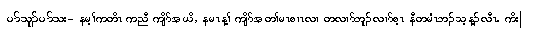  1-763-581-8950.German ACHTUNG: Wenn Sie Deutsch sprechen, stehen Ihnen kostenlos sprachliche Hilfsdienstleistungen zur Verfügung. Rufnummer: 1-763-581-8950.Mon-Khmer, Cambodian ្របយ័ត􀅚៖ េបើសិន􀄓អ􀅚កនិ􀅾យ 􀅴􀆤ែខ􀅷រ, េស􀆑ជំនួយែផ􀅚ក􀅴􀆤 េ􀄫យមិនគិតឈ􀅛􀈉ល គឺ􀆷ច􀅹នសំ􀆇ប់បំេរ􀇶អ􀅚ក។ ចូរ ទូរស័ព􀅐 1-763-581-8950.Arabicملحوظة:  إذا كنت تتحدث اذكر اللغة، فإن خدمات المساعدة اللغوية تتوافر لك بالمجان.  اتصل برقم 1-763-581-8950French ATTENTION : Si vous parlez français, des services d'aide linguistique vous sont proposés gratuitement. Appelez le 1-763-581-8950.Korean 주의: 한국어를 사용하시는 경우, 언어 지원 서비스를 무료로 이용하실 수 있습니다. 1-763-581-8950.October 2016Tagalog PAUNAWA: Kung nagsasalita ka ng Tagalog, maaari kang gumamit ng mga serbisyo ng tulong sa wika nang walang bayad. Tumawag sa 1-763-581-8950.Link to translations:http://www.hhs.gov/civil-rights/for-individuals/section-1557/translated-resources/index.html